§3314-B.  Counseling, treatment, education or case management for juveniles and their parents, guardians and legal custodians1.  Counseling, treatment, education or case management.  In conjunction with a disposition under section 3314, the court may require the juvenile and the juvenile's parent, guardian or legal custodian to participate in counseling, treatment, education or case management as determined by the court.  The counseling, treatment, education or case management must be designed to create a favorable environment for sustained noncriminal behavior.[PL 2003, c. 142, §2 (NEW); PL 2003, c. 142, §3 (AFF).]2.  Costs.  The court may order a parent, guardian or legal custodian to pay or cause to be paid all or part of the reasonable costs of any counseling, treatment, education or case management ordered pursuant to this section.[PL 2003, c. 142, §2 (NEW); PL 2003, c. 142, §3 (AFF).]3.  Enforcement.  After notice and hearing and in accordance with the Maine Rules of Civil Procedure, Rule 66, the court may invoke its contempt powers to enforce its counseling, treatment, education, case management or other order that applies to the juvenile, the juvenile's parent, guardian or legal custodian or any other person before the court who is subject to an order to participate in counseling, treatment, education or case management. If the court invokes its contempt powers against the juvenile, section 3314, subsection 7 applies.[PL 2007, c. 196, §6 (AMD).]4.  Probation.  The court may not revoke a juvenile's probation because of a failure of the juvenile's parent, guardian or legal custodian to comply with an order under this section.[PL 2003, c. 142, §2 (NEW); PL 2003, c. 142, §3 (AFF).]SECTION HISTORYPL 2003, c. 142, §2 (NEW). PL 2003, c. 142, §3 (AFF). PL 2007, c. 196, §6 (AMD). The State of Maine claims a copyright in its codified statutes. If you intend to republish this material, we require that you include the following disclaimer in your publication:All copyrights and other rights to statutory text are reserved by the State of Maine. The text included in this publication reflects changes made through the First Regular and First Special Session of the 131st Maine Legislature and is current through November 1. 2023
                    . The text is subject to change without notice. It is a version that has not been officially certified by the Secretary of State. Refer to the Maine Revised Statutes Annotated and supplements for certified text.
                The Office of the Revisor of Statutes also requests that you send us one copy of any statutory publication you may produce. Our goal is not to restrict publishing activity, but to keep track of who is publishing what, to identify any needless duplication and to preserve the State's copyright rights.PLEASE NOTE: The Revisor's Office cannot perform research for or provide legal advice or interpretation of Maine law to the public. If you need legal assistance, please contact a qualified attorney.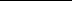 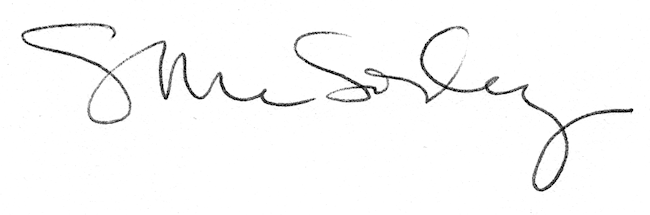 